T.C.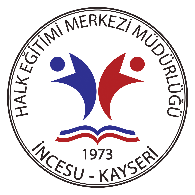 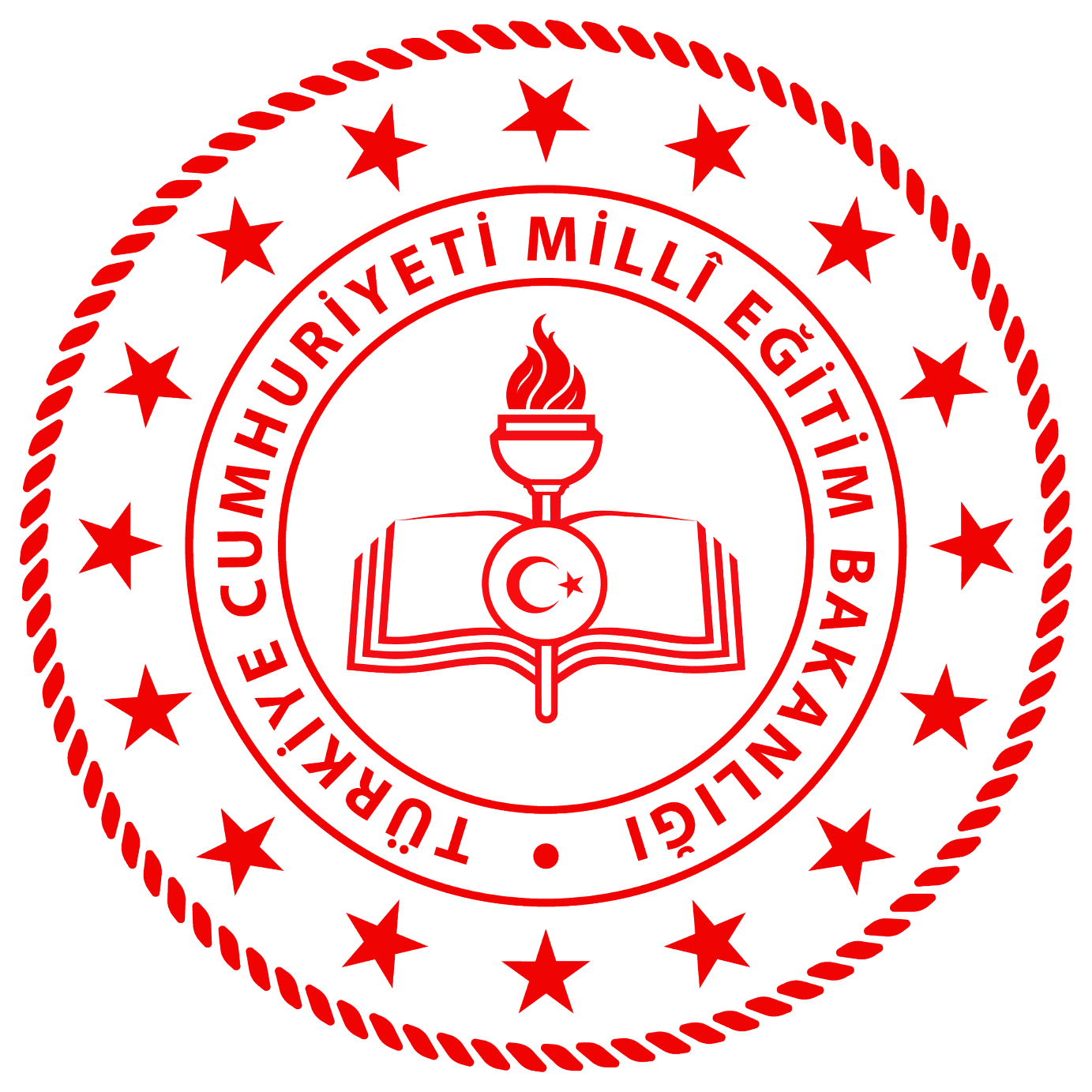 Milli Eğitim Bakanlığıİncesu Halk Eğitimi MerkeziModül Değerlendirme Formu…………………………………………. Kursu Sınavına   … (………….) Kişi Katılmış, …… Kişi Başarılı, …… Kişi Başarısız Olmuştur. İş Bu Tutanak Bilgilerin Doğru ve Eksiksiz Olduğu Tarafımdan Kontrol Edilerek İmza Altına Alınmıştır.Kursun AdıKurs ÖğretmeniBaşlama TarihiBitiş TarihiKursun YeriDeğerlendirme TarihiSıra NoKursiyerin Adı Soyadı……………….…………………………..……………….…………………………..……………….…………………………..……………….…………………………..Sıra NoKursiyerin Adı SoyadıYazılıUygulamaModül PuanıAçıklama1234567891011121314151617181920